Finding the Unknown Part Behaviours/StrategiesFinding the Unknown Part Behaviours/StrategiesFinding the Unknown Part Behaviours/StrategiesTo find a part given the whole and another part, student guesses, adds that many cubes, and then counts all from 1 to check.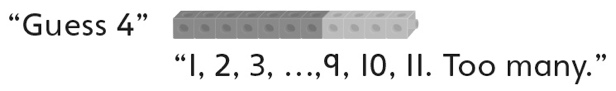 To find a part given the whole and another part, student counts on from the part as cubes are added, and then counts the added cubes.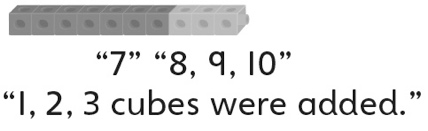 To find a part given the whole and another part,student counts on from the part as cubes areadded and uses fingers to track the count.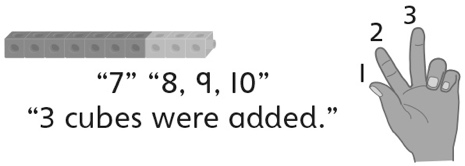 Observations/DocumentationObservations/DocumentationObservations/DocumentationTo find a part given the whole and another part, student counts on from the part or back from the whole, using fingers to track the count.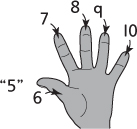 Student starts with parts of different sizes, 
but does not consider starting with a part of 0 or 10.Student efficiently finds the unknown part giventhe whole and another part.Observations/DocumentationObservations/DocumentationObservations/Documentation